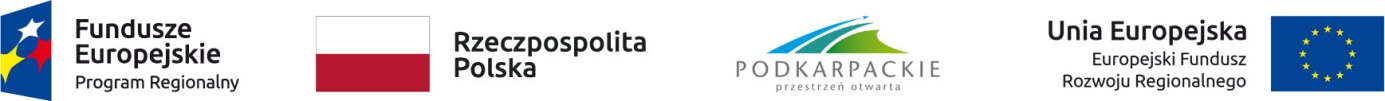 zał. nr 6 wzór umowy do SIWZ UMOWA Nr …………………..zawarta w dniu ……………….2020r. w Cisnej, pomiędzy Gminą Cisna, Cisna 49, 38-607 Cisna, reprezentowaną przez: Renatę Szczepańską – Wójta Gminy Cisna zwanym w dalszej części umowy Zamawiającym, a ……………………………………………………………………………………………  ………………………………………………………………………………………………. NIP: ………………; REGON: ………………; KRS: ………………; reprezentowanym przez …………………………………………………. zwanym w dalszej części umowy Wykonawcą o następującej treści: Umowa została zawarta w wyniku przeprowadzonego postępowania o udzielenie zamówienia publicznego na „Zakup lekkiego samochodu ratowniczo – gaśniczego dla OSP Cisna”, w trybie przetargu nieograniczonego, zgodnie z przepisami ustawy z dnia 29 stycznia 2004r. - Prawo zamówień publicznych (Dz. U. z 2019r. poz. 1843). Przedmiot umowy jest współfinansowany ze środków Europejskiego Funduszu Rozwoju Regionalnego w ramach Regionalnego Programu Operacyjnego Województwa Podkarpackiego na lata 2014-2020. § 1PRZEDMIOT UMOWY1. Przedmiotem umowy jest dostawa fabrycznie nowego lekkiego samochodu ratowniczo-gaśniczego dla Ochotniczej Straży Pożarnej w Cisnej, zgodnie z wymaganiami Zamawiającego zawartymi w Specyfikacji Istotnych Warunków Zamówienia i ofertą Wykonawcy. Dane przedmiotu umowy konieczne do rejestracji zostaną wpisane w protokole odbioru końcowego. 2. W zakres przedmiotu zamówienia wchodzi również szkolenie przeprowadzone przez Wykonawcę  z zakresu obsługi pojazdu oraz sprzętu stanowiących jego wyposażenie, dla co najmniej 4 przedstawicieli Ochotniczej Straży Pożarnej w Cisnej. Szkolenie zostanie przeprowadzone w dniu dostarczenia pojazdu do siedziby Ochotniczej Straży Pożarnej w Cisnej lub w dniu następnym, nie później jednak niż w czasie odbioru. Szkolenie zostanie przeprowadzone w siedzibie Ochotniczej Straży Pożarnej w Cisnej. Wykonawca sporządzi protokół z przeprowadzonego szkolenia, a przedstawiciel OSP potwierdzi jego przeprowadzenie. Protokół szkolenia stanowi załącznik do protokołu odbioru. 3. Wykonawca oświadcza, że: 1) jest wyłącznym właścicielem pojazdu stanowiącego przedmiot niniejszej umowy, 2) przedmiot umowy jest fabrycznie nowy i spełnia wymagania Zamawiającego określone w SIWZ, 3) przedmiot umowy jest wolny od jakichkolwiek wad fizycznych i prawnych, w tym wszelkich praw osób trzecich i jakichkolwiek innych obciążeń i zabezpieczeń, 4) jest pierwszym właścicielem pojazdu stanowiącego przedmiot zamówienia, 5) pojazd posiada wszelkie dokumenty prawem określone niezbędne do rejestracji pojazdu na terenie Polski i uzyskał dopuszczenie do użytkowania zgodnie z rozporządzeniem wydanym na podstawie art. 7 ust. 14 ustawy z dnia 24 sierpnia 1991r. o ochronie przeciwpożarowej, 6) zgodnie ze złożoną ofertą w postępowaniu o udzielenie zamówienia publicznego posiada odpowiednie kwalifikacje i środki materialne, zaplecze techniczne i osobowe oraz sprzęt do wykonania przedmiotowej umowy oraz zobowiązuje się ją wykonać z należytą starannością zgodnie z aktualnym poziomem wiedzy i techniki. § 2TERMIN WYKONANIA PRZEDMIOTU UMOWY1. Wykonawca zobowiązuje się do dostarczenia na własny koszt i ryzyko przedmiotu umowy do siedziby Ochotniczej Straży Pożarnej w Cisnej (adres: Ochotnicza Straż Pożarna w Cisnej, Cisna 23,         38-607 Cisna z pełnym zbiornikiem paliwa i uzupełnionymi wszystkimi płynami (środkami) eksploatacyjnymi. 2. Siedziba OSP w Cisnej wskazana w ust. 1 jest miejscem spełnienia świadczenia. 3. Termin wykonania przedmiotu umowy strony ustalają do dnia 30 października 2020r. z prawem Zamawiającego do odstąpienia od umowy po jego upływie. 4. Termin wykonania przedmiotu umowy zostanie zachowany, jeżeli przed jego upływem strony podpiszą bez uwag protokół pozytywnego odbioru przedmiotu umowy. § 3PODWYKONASTWOWykonawca odpowiada za działania i zaniechania podwykonawców i ich pracowników, jak za własne. § 4CENA I WARUNKI PŁATNOŚCI1. Za przedmiot zamówienia Strony ustalają wynagrodzenie w wysokości brutto ……………. zł (słownie: …………………………………….). Cena obejmuje wszelkie koszty związane z realizacją umowy przez Wykonawcę. 2. Wynagrodzenie zostanie zapłacone w terminie 30 dni roboczych od dnia przekazaniu Zamawiającemu prawidłowo wystawionej faktury. 3. Podstawą do wystawienia faktury jest podpisany przez przedstawicieli Zamawiającego protokół pozytywnego odbioru przedmiotu zamówienia. 4. Termin płatności uważa się za zachowany, jeżeli obciążenie rachunku Zamawiającego nastąpi najpóźniej w ostatnim dniu płatności. § 5WYDANIE PRZEDMIOTU UMOWY I ODBIÓR1. Wykonawca pisemnie zawiadomi Zamawiającego o dacie, w której przedmiot umowy będzie dostarczony do odbioru. Data ta winna być przekazana Zamawiającemu co najmniej na 3 dni przed terminem odbioru. Strony dopuszczają zawiadomienie za pomocą faksu lub poczty elektronicznej. Zawiadomienie należy skierować do Urzędu Gminy Cisna, nr faksu (13) 468 63 54 lub adres poczty elektronicznej: ugcisna@pro.onet.pl 2. Odbiór polegać będzie na sprawdzeniu zgodności dostawy z ofertą i SIWZ, kompletności dostawy, poprawności wykonania i funkcjonowania pojazdu oraz jego wyposażenia. 3. Najpóźniej w momencie przystąpienia do odbioru, Wykonawca przekaże Zamawiającemu wszelkie aktualne, wymagane homologacje i atesty, dokumenty potwierdzające, że przedmiot umowy spełnia wymagania określone przez Zamawiającego, wszelkie przynależności służące do korzystania z przedmiotu umowy, a w szczególności: 1) poświadczona za zgodność z oryginałem kopia świadectwa dopuszczenia dla przedmiotu umowy zgodnie z rozporządzeniem Ministra Spraw Wewnętrznych i Administracji z dnia 20 czerwca 2007r. w sprawie wykazu wyrobów służących zapewnieniu bezpieczeństwa publicznego lub ochronie zdrowia i życia oraz mienia, a także zasad wydawania dopuszczenia tych wyrobów do użytkowania (Dz. U. Nr 143, poz. 1002 ze zm.) dla pojazdu i jego wyposażenia, 2) świadectwo homologacji typu lub świadectwo zgodności WE, zgodnie z ustawą z dnia 20 czerwca 1997r. - Prawo o ruchu drogowym lub świadectwo homologacji typu pojazdu kompletnego oraz zgoda producenta podwozia na wykonanie zabudowy w przypadku gdy przekroczone zostały warunki zabudowy określone przez producenta podwozia, 3) instrukcję obsługi w języku polskim pojazdu / zabudowy pożarniczej i zainstalowanych urządzeń, 4) książki gwarancyjne pojazdu oraz wyposażenia, 5) książkę serwisową pojazdu, jeżeli nie jest częścią książki gwarancyjnej, 6) wykaz punktów serwisowych znajdujących się na terenie województwa podkarpackiego, 7) wszystkie inne dokumenty niezbędne do zarejestrowania pojazdu specjalnego przeznaczonego do celów ratowniczo-gaśniczych oraz prawidłowego wprowadzenia go do obrotu. 4. Odbiór dokonany zostanie komisyjnie z udziałem przedstawicieli Wykonawcy i Zamawiającego. W uzasadnionych przypadkach komisja może zaprosić do współpracy rzeczoznawców lub specjalistów. Protokół odbioru zostanie sporządzony w 2 egzemplarzach i po podpisaniu przez obie strony, przekazany zostanie po 1 egzemplarzu dla każdej ze stron. 5. Zamawiający ma prawo przerwać odbiór końcowy, jeżeli zachodzi choćby jeden z niżej wymienionych przypadków gdy Wykonawca: a) nie wykonał przedmiotu umowy w całości, b) nie przedstawił dokumentów, o których mowa w ust. 3, lub przedstawione dokumenty były nieaktualne, wadliwe itd., oraz gdy: c) stwierdzono wady na tyle istotne, że przedmiot umowy nie będzie się nadawał do użytkowania. 6. W przypadku stwierdzenia podczas odbioru wad przedmiotu umowy Wykonawca zobowiązuje się do ich niezwłocznego usunięcia lub wymiany pojazdu lub wyposażenia na wolne od wad w terminie nie dłuższym jednak niż 5 dni od dnia wyznaczonego na dzień odbioru, jednakże nie zwalnia to Wykonawcy z obowiązku zapłaty kar umownych za przekroczenie terminu usunięcia wady (jeżeli go przekroczono) a także kar przewidzianych za przekroczenie terminu wykonania przedmiotu umowy, jeżeli wady zostały usunięte po jego upływie. Przewidziany w zdaniu poprzednim termin usunięcia wad stwierdzonych w czasie odbioru nie przesuwa terminu wykonania przedmiotu umowy. 7. Wykonawca zobowiązany jest do zawiadomienia na piśmie Zamawiającego o usunięciu wad oraz do dostosowania się do wyznaczonego przez Zamawiającego ponownego terminu odbioru. § 6KARY UMOWNE1. Wykonawca zapłaci Zamawiającemu kary umowne: 1) za każdy rozpoczęty dzień opóźnienia w wykonaniu przedmiotu umowy w wysokości 500,00 zł. 2) za każdy rozpoczęty dzień opóźnienia w usunięciu wad stwierdzonych przy odbiorze - w wysokości 500,00 zł, 3) w przypadku odstąpienia od umowy przez Zamawiającego, jeżeli odstąpienie nastąpiło z powodu niewykonania lub nienależytego wykonania umowy, Wykonawca zapłaci Zamawiającemu karę umowną składającą się z kwoty 5 000,00 zł oraz równowartość utraconej dotacji jaka została przydzielona Zamawiającemu na wykonanie zadania będącego przedmiotem niniejszej umowy. 2. Zamawiający ma prawo potrącić z wynagrodzenia Wykonawcy wszelkie kary umowne ustalone w niniejszej umowie, na co Wykonawca wyraża zgodę podpisując niniejszą umowę. 3. Jeżeli wynagrodzenie zostało już wypłacone, Wykonawca zobowiązuje się zapłacić karę w terminie 7 dni kalendarzowych od dnia doręczenia pisemnego wezwania do zapłaty. W razie opóźnienia z zapłatą kary umownej Strona uprawniona do otrzymania kary umownej może żądać odsetek ustawowych za każdy dzień opóźnienia. 4. W przypadku gdy wysokość poniesionej szkody przez Zamawiającego przewyższy wysokość kar zastrzeżonych w umowie, Zamawiający może żądać odszkodowania przenoszącego wysokość zastrzeżonych kar umownych do pełnej wysokości poniesionej szkody, w tym w szczególności z tytułu ewentualnego utracenia dofinansowania z funduszy unijnych, do pełnej wysokości dofinansowania utraconego przez Zamawiającego. 5. Zamawiający zapłaci Wykonawcy kary umowne: 1) za każdy dzień zwłoki w odbiorze przedmiotu zamówienia w wysokości 500,00 zł, 2) jeżeli Zamawiający nie dokona zapłaty w terminie za przedmiot umowy, zapłaci Wykonawcy odsetki ustawowe za każdy dzień zwłoki,3) w przypadku odstąpienia od umowy przez Wykonawcę z przyczyn leżących po stronie Zamawiającego, za wyjątkiem przypadku, o którym mowa w § 7 ust. 1 pkt 1, Zamawiający zapłaci Wykonawcy karę umowną w wysokości 5 000,00 zł. § 7ODSTĄPIENIE OD UMOWY1. Zamawiający może odstąpić od umowy: 1) w razie zaistnienia istotnej zmiany okoliczności powodującej, że wykonanie umowy nie leży w interesie publicznym, czego nie można było przewidzieć w chwili zawarcia umowy, lub dalsze wykonywanie umowy może zagrozić istotnemu interesowi bezpieczeństwa państwa lub bezpieczeństwu publicznemu, zamawiający może odstąpić od umowy w terminie 30 dni od dnia powzięcia wiadomości o tych okolicznościach. 2) gdy zostanie wszczęte postępowanie egzekucyjne w stosunku do Wykonawcy, w wyniku którego Wykonawca utracił zdolność wykonania zamówienia, 3) stwierdzenia wad przedmiotu umowy, o których mowa w § 5 ust. 5, 4) jeżeli zwłoka w wykonaniu przedmiotu umowy przekroczy 20 dni kalendarzowych. W takim przypadku Zamawiający nie będzie zobowiązany zwrócić Wykonawcy kosztów, jakie Wykonawca poniósł w związku z umową oraz zachowuje prawo do naliczonych kar umownych za okres do skutecznego odstąpienia od umowy. Odstąpienie od umowy wymaga, pod rygorem nieważności,  formy pisemnej poprzez złożenie oświadczenia drugiej stronie i przysługiwać będzie  Zamawiającemu w ciągu 14 dni od daty, w której zwłoka w wykonaniu przedmiotu umowy przekroczy 20 dni kalendarzowych. 2. Odstąpienie od umowy lub jej wypowiedzenie wymaga:  1) formy pisemnej,  2) uzasadnienia faktycznego i prawnego,  - pod rygorem bezskuteczności. § 8GWARANCJA I SERWIS1. Wykonawca udziela Zamawiającemu na przedmiot umowy ……….. miesięcy gwarancji - od dnia podpisania pozytywnego protokołu odbioru końcowego. 2. W okresie gwarancji wszystkie wymagane przeglądy gwarancyjne i naprawy (z wykorzystaniem fabrycznie nowych, oryginalnych części producenta) przeprowadzone będą w siedzibie OSP Cisna przez autoryzowany serwis Wykonawcy i na koszt Wykonawcy w ciągu 5 dni roboczych od daty otrzymania zgłoszenia wady lub zgłoszenia pojazdu do przeglądu gwarancyjnego. Do okresu naprawy nie wlicza się dni ustawowo wolnych od pracy. 3. W przypadku, gdy wykonanie przeglądu gwarancyjnego lub naprawy w siedzibie OSP Cisna nie będzie możliwe z uwagi na uwarunkowania techniczne - koszty przemieszczenia pojazdu do i od serwisu ponosi Wykonawca. 4. Strony dopuszczają zgłoszenie wady (usterki) za pomocą faksu lub poczty elektronicznej. Termin usunięcia wady może ulec wydłużeniu, jeżeli usunięcie wady w terminie 5 dni roboczych od zgłoszenia nie byłoby technicznie możliwe. Dodatkowy termin usunięcia wady strony ustalają w drodze porozumienia. W braku porozumienia dodatkowy termin usunięcia wady ustala jednostronnie Zamawiający. Okres gwarancji ulega przedłużeniu o czas od momentu zgłoszenia pojazdu do naprawy do momentu odebrania z naprawy sprawnego pojazdu. 5. W przypadku bezskutecznego upływu terminu, o którym mowa w ust. 2 albo 4 lub w przypadku zaprzestania świadczenia przez Wykonawcę usług serwisowych, gwarancyjnych, o których mowa w ust. 2, Zamawiający będzie uprawniony do ich wykonania na koszt i ryzyko Wykonawcy, bez obowiązku uzyskania upoważnienia sądowego. Koszty przeglądu gwarancyjnego lub naprawy gwarancyjnej Wykonawca zwróci Zamawiającemu w terminie 7 dni od dnia doręczenia wezwania do zapłaty. 6. Warunki gwarancji na wyposażenie określa producent danego sprzętu. W okresie gwarancji, koszty wynikające z warunków gwarancji producenta sprzętu będącego na wyposażeniu przedmiotu umowy pokrywa Wykonawca. 7. Po okresie gwarancji Wykonawca zapewnia możliwość skorzystania z serwisu pogwarancyjnego na koszt Zamawiającego. 8. Niezależnie od uprawnień z tytułu udzielonej gwarancji jakości, Zamawiający może wykonywać uprawnienia z tytułu rękojmi za wady przedmiotu umowy. 9. Strony zgodnie postanawiają, że odpowiedzialność Wykonawcy z tytułu rękojmi rozpoczyna swój bieg od daty pozytywnego odbioru przedmiotu umowy. § 9ROZSTRZYGANIE SPORÓW1. Ewentualne spory powstałe na tle wykonania przedmiotu umowy będą rozstrzygane przez sąd właściwy dla Zamawiającego. 2. W sprawach nie objętych umową będą miały zastosowanie przepisy prawa polskiego. § 10POSTANOWIENIA KOŃCOWE1. Wykonawca nie może bez uprzedniej pisemnej zgody Zamawiającego dokonywać przeniesienia swoich wierzytelności wobec Zamawiającego na osoby trzecie, pod rygorem nieważności. 2. W sprawach nieuregulowanych umową stosuje się przepisy kodeksu cywilnego i inne obowiązujące przepisy prawa. 3. Zmiana umowy wymaga formy pisemnej pod rygorem nieważności i sporządzona będzie w formie aneksu. 4. Strony niniejszej umowy mają obowiązek wzajemnego informowania się o wszelkich zmianach statusu prawnego, sytuacji finansowej, o wszczęciu postępowania likwidacyjnego, układowego lub upadłościowego oraz o innych zmianach mających wpływ na treść i wykonywanie niniejszej umowy. 6. Wszelką korespondencję w sprawach związanych z niniejszą umową Zamawiający będzie kierował na adres Wykonawcy podany w umowie, który jest adresem do doręczeń. Wykonawca jest zobowiązany zawiadomić Zamawiającego o każdej zmianie adresu. W razie zaniedbania tego obowiązku doręczenie pisma pod adres wskazany w umowie ma skutek prawny. 7. Wykonawca przyjmuje do wiadomości i wyraża zgodę na udostępnienie treści niniejszej umowy w przypadku złożenia o to wniosku w trybie ustawy właściwej w sprawach dostępu do informacji publicznej, lub na podstawie innych przepisów wiążących Zamawiającego. W takim przypadki Wykonawca nie będzie dochodził od Zamawiającego żadnych roszczeń. 7. Umowę sporządzono w 3 jednobrzmiących egzemplarzach, dwa dla Zamawiającego i jeden dla Wykonawcy. WYKONAWCA:                                                                                                                               ZAMAWIAJĄCY: